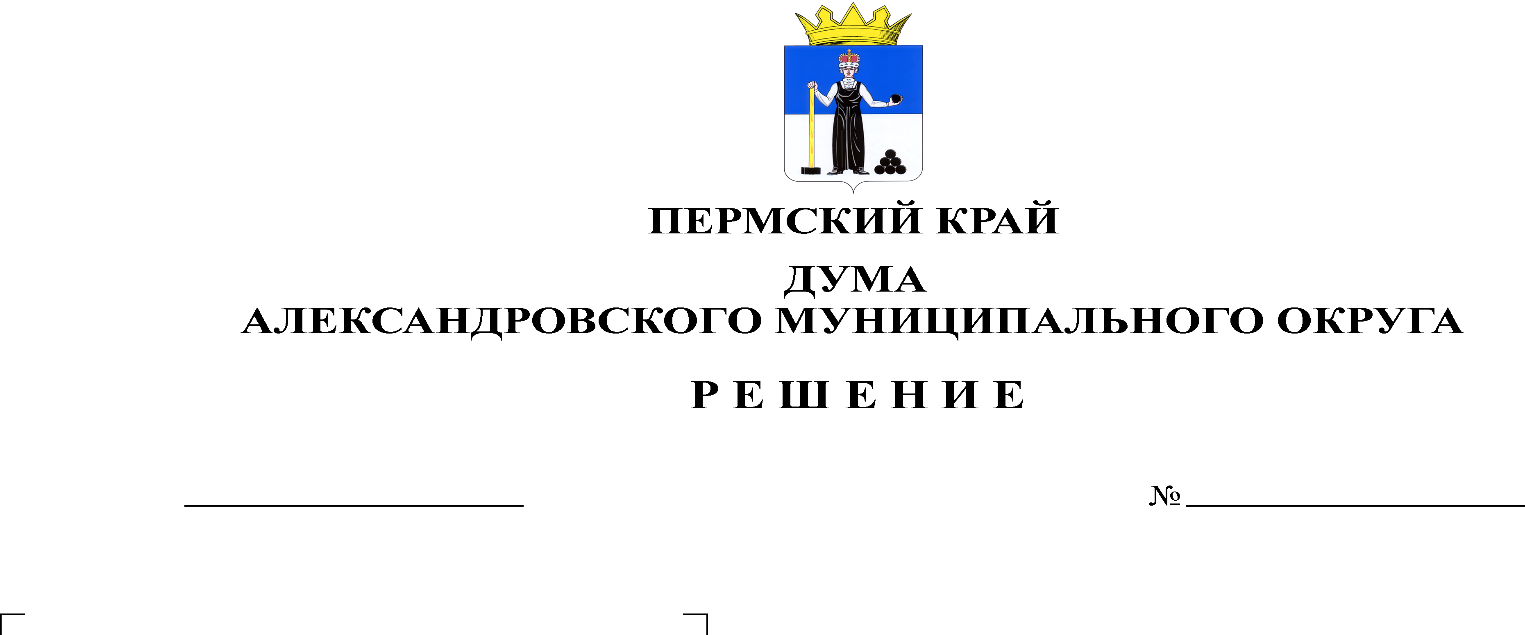 В соответствии с Уставом Александровского муниципального округа, рассмотрев протест прокурора г. Александровска от 05.04.2023 на решение Думы Александровского муниципального округа от 04.03.2022 № 287 «Об утверждения перечня индикаторов риска нарушения обязательных требований при осуществлении муниципального контроля в сфере благоустройства на территории Александровского муниципального округа», Дума Александровского муниципального округарешает:1. Признать утратившим силу решение Думы Александровского муниципального округа от 04.03.2022 № 287 «Об утверждения перечня индикаторов риска нарушения обязательных требований при осуществлении муниципального контроля в сфере благоустройства на территории Александровского муниципального округа».2. Опубликовать настоящее решение в газете «Боевой путь» и в сетевом издании официальный сайт Александровского муниципального округа Пермского края (www.aleksraion.ru).3. Настоящее решение вступает в силу со дня его официального опубликования.Председатель ДумыАлександровского муниципального округа		   		    Л.Н. БелецкаяГлава муниципального округа-глава администрации Александровского муниципального округа                                 	      О.Э. Лаврова